Study Support Timetable From November 2020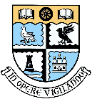 SUBJECTMONDAYTUESDAYWEDNESDAYTHURSDAYFRIDAYArtPhotography3.10pm: Art/PhotographyN4/5/H/AH – R GibbLunchtime: ArtN4/5/H/AH – I BarrLunchtime: all subjectsS Gordon3.10pm: ArtN4/5/H/AH – I BarrLunchtime: all subjectsS Gordon MathematicsLunchtime: N5/HigherM Higgins3.10pm: Higher/AHL MacLeod3.10pm: N5J StewartAdministration3.10pm: N5A Giove3.10pm: HigherA Sorbie3.10pm: N5 A Dunsmore3.10pm: HigherK TurpieBusiness Management3.10pm: N5A Sorbie3.10pm: N5/HigherA Giove3.10pm: N5/HigherK TurpieHistory3.10pm: N5/H/AHG BrownGeography3.10pm N5D ScottComputingBy appointment, lunchtime or after school – S PullarBy appointment, lunchtime or after school – S PullarBy appointment, lunchtime or after school – S PullarBy appointment, lunchtime or after school – S PullarFrench/Spanish3.10pm: N5 FrenchH Zia3.10pm: H FrenchH Zia3.10pm: N4/5 SpanishN GenebrePhysical Education3.10pm: HigherG Easton3.10pm: N5C Wilson/N TaylorHospitality and Health and Food Technology3.10pm: N5H AirdSUBJECTMONDAYTUESDAYWEDNESDAYWEDNESDAYTHURSDAYFRIDAYModern StudiesPoliticsTravel and Tourism3.10pm: N5/HigherL Jack3.10pm: Higher MSS Davies3.10pm: Higher MSS Davies3.10pm: N5 MSS DaviesMusicMusic TechnologyLunchtime: N5 CompositionE Waddell3.10pm: N5/H Music Technology AssignmentB Beaton/E WaddellMusicMusic TechnologyLunchtime: N5-AH and after school: Instrument practice – B Beaton/E WaddellLunchtime: N5-AH and after school: Instrument practice – B Beaton/E WaddellLunchtime: N5-AH and after school: Instrument practice – B Beaton/E WaddellLunchtime: N5-AH and after school: Instrument practice – B Beaton/E WaddellLunchtime: N5-AH and after school: Instrument practice – B Beaton/E WaddellDrama3.10pm: N5/HigherF Donald and N FentonEnglish3.10pm: N5/HigherM DevlinLunchtime: HigherS Cargill3.10pm: N5/HigherM Devlin 3.10pm: HigherS McAlister*Lunchtime: HigherS Cargill3.10pm: N5/HigherM Devlin 3.10pm: HigherS McAlister*Lunchtime: HigherS Cargill3.10pm: N5/HigherM Devlin3.10pm: HigherS McAlister**Alternate weeksDesign and Manufacture3.10pm: N4/5D Watson3.10pm: N4/5D Watson3.10pm: HigherM Banks3.10pm: N4/5D Watson3.10pm: HigherM BanksPractical Craft Skills3.10pm: N4/5D Watson3.10pm: N4/5D Watson3.10pm: N4/5D WatsonGraphic Communication3.10pm: N5/Higher - On a weekly rota as arranged with pupils – M Lennie3.10pm: N5/Higher - On a weekly rota as arranged with pupils – M Lennie3.10pm: N5/Higher - On a weekly rota as arranged with pupils – M Lennie3.10pm: N5/Higher - On a weekly rota as arranged with pupils – M Lennie3.10pm: N5/Higher - On a weekly rota as arranged with pupils – M Lennie3.10pm: N5/Higher - On a weekly rota as arranged with pupils – M LennieChemistry3.10pm: N5/H/AHA Doyle3.10pm: N5/H/AHA DoyleBiology3.10pm: N5R BuickLunchtime: HigherP Morrison3.10pm: HigherV Smith3.10pm: HigherP MorrisonLunchtime: N5R Buick